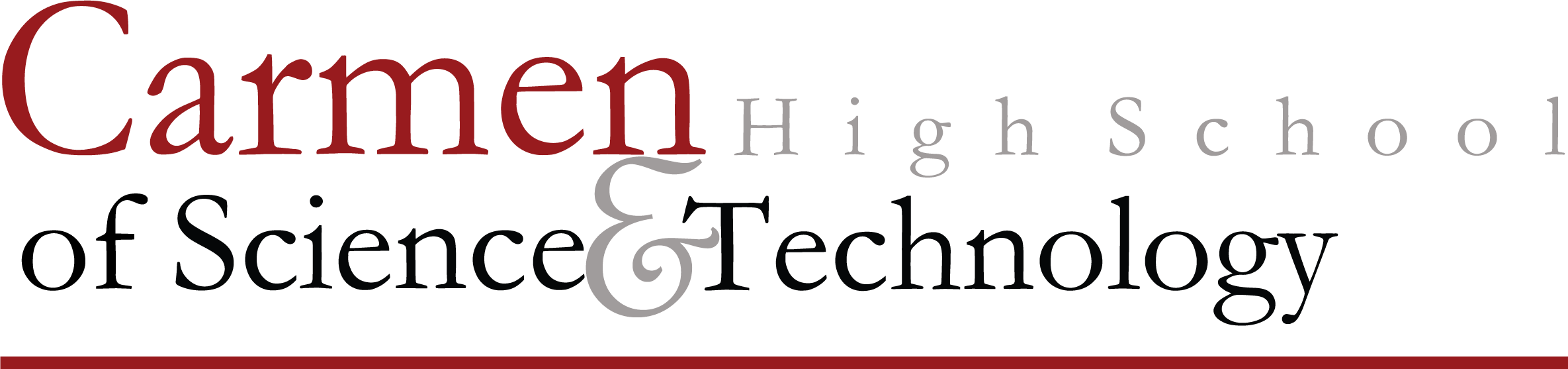 23-24 Student Fees9th Grade  	                 			 	                     $25 Registration Grado 10th  y 11th grado$25 Registration$50 Retreat Fee (All Retreats are mandatory for all students as part of the Graduation Plan)12th grade														$25 Registration$50 Retreat (All Retreats are mandatory for all students as part of the Graduation Plan)$50 Senior Fee $30 Cap and Gown 	Other Fees 
Advanced Placement Course Fee 				$20 (per each AP course)   Athletics								$25.00 (per sport)Tech Fee								$25 (per year) *Technology use and maintenance fee Payment OptionsCashChecksDebit cards/Credit cards23-24 Tarifas de estudiantes9th Grade  	                 			 	                     $25 de Registro 10th grade and 11th grade $25 de  Registro $50 de retiro (Todos los Retiros son obligatorios para todos los estudiantes como parte del Plan de Egreso)12th grado														 $25 Registro$50 de retiro (Todos los Retiros son obligatorios para todos los estudiantes como parte del Plan de Egreso)$50 de Senior $30 toga y birrete	Otros cargos
Tarifa del curso de colocación avanzada				$20 (por cada curso AP)Atletismo								$25.00 (por deporte)Tarifa técnica								$25 (por año) *Tarifa de uso y mantenimiento de tecnologíaOpciones de pagoDinero en efectivochequesTarjetas de débito/Tarjetas de crédito